景文高級中學109學年度『社團選社』系統說明步驟一：請同學進入google搜尋景文高中網站(http://www.jwsh.tp.edu.tw)進入首頁後點選線上系統內(學生專區)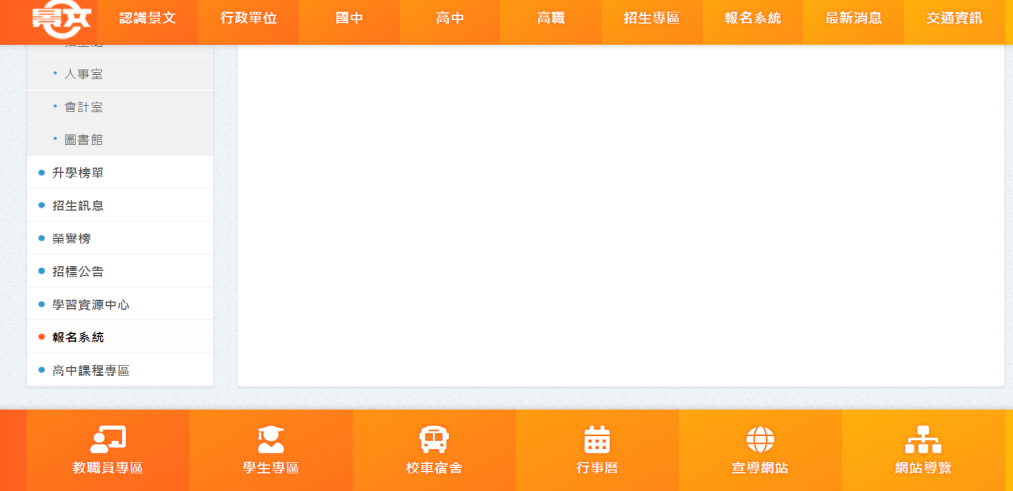 步驟二：點選高中第二代校務行政（高一高二）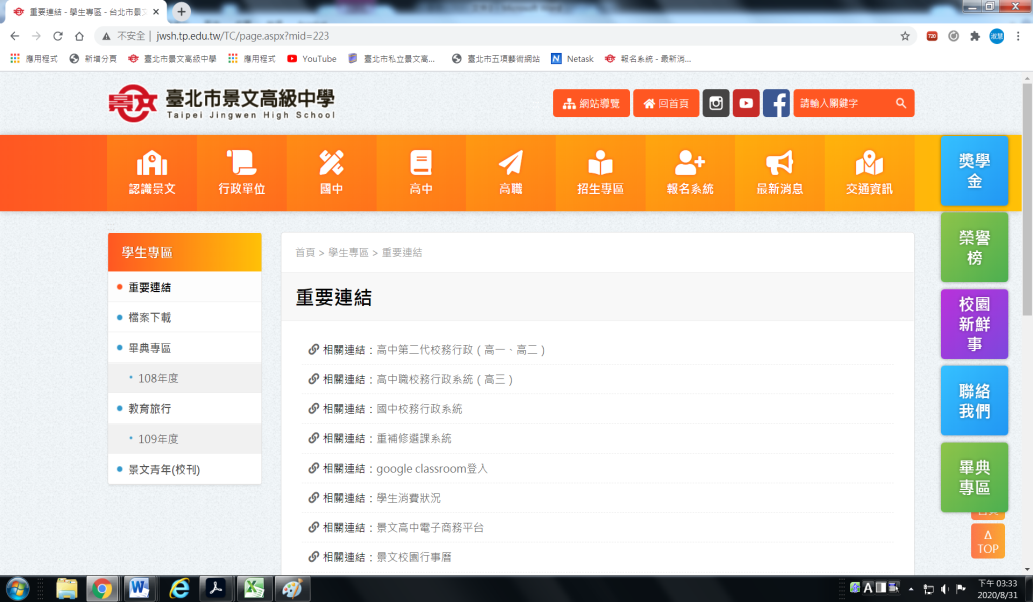 步驟三：   請登入帳號及密碼第一次登入請輸入帳號請輸入學號(例:01234567)密碼請輸入身分證字號(例：A123456789)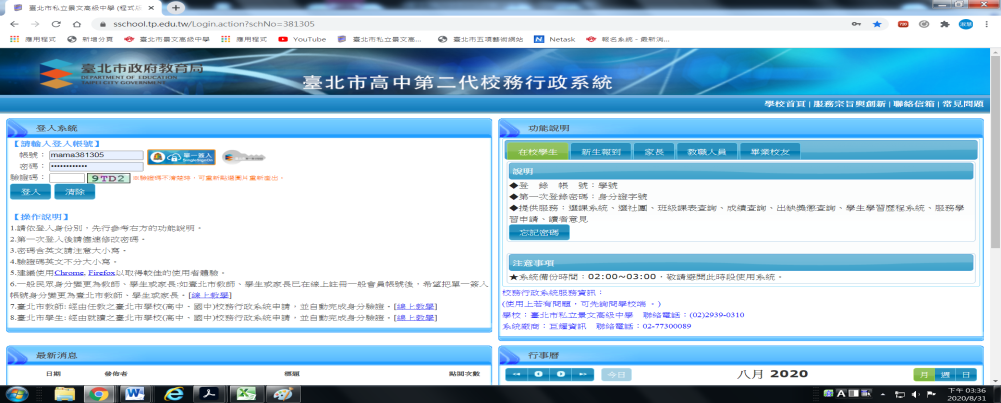 步驟三：   進入０５選社作業點選學生線上選社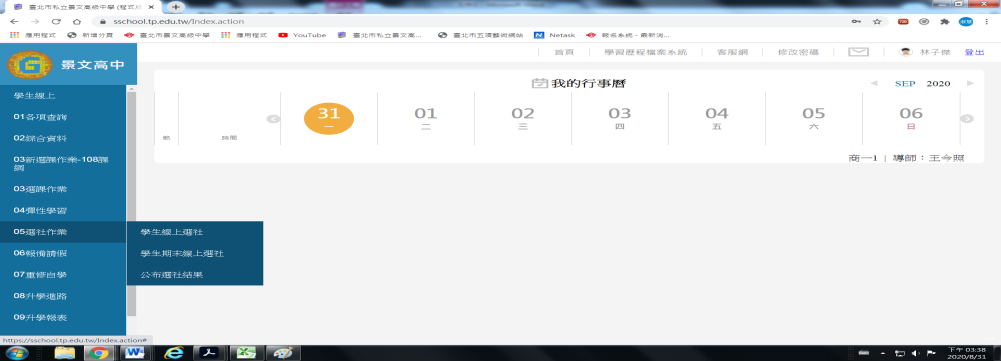 步驟四：請同學注意選社時間開放及結束（本學期志願選社）填選完成後記得按下儲存。最多可以填選３個志願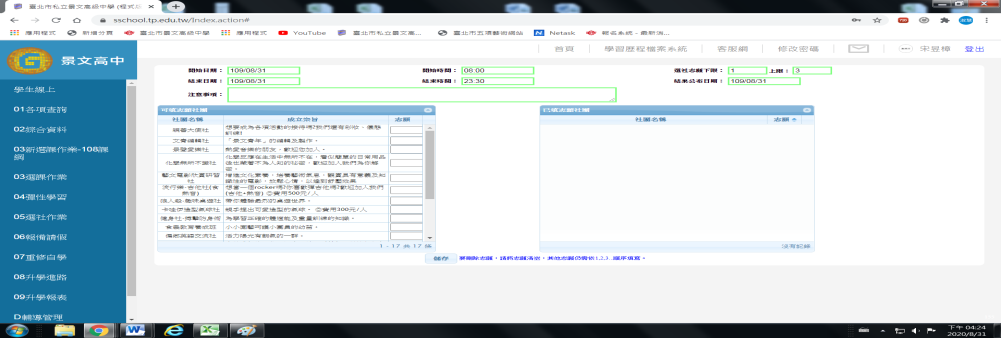 